Автономное общеобразовательное учреждение  муниципального образования Динской район «Средняя общеобразовательная школа №4 имени Георгия Константиновича Жукова»Отчет о реализации проекта  краевой инновационной площадки «Школьный навигатор "ИнфоТьютор" как координатор работы  с электронными технологиями образования педагогов, учащихся и родителей»Тема проекта. Цель, задачи, инновационностьТема проекта  краевой инновационной площадки — «Школьный навигатор "ИнфоТьютор" как координатор работы  с электронными технологиями образования педагогов, учащихся и родителей».Цель проекта: повышение эффективности использования дистанционных форм обучения и преподавания.Задачи проекта: проводить мониторинг среди педагогов школы о выборе дистанционных платформ, онлайн-сервисов в процессе обучения с использованием электронных технологий образования (ЭТО);  создать единый электронный каталог ЭТО в форме образовательного сайта;  классифицировать ЭТО для удобного поиска и выбора;  расположить на страницах Навигатора страницы по обучению работе с полезными сервисами, по безопасности работы в Интернете, дать рекомендации учащимся, родителям и педагогам по работе в дистанционном формате.Основной продукт проекта — сайт «Школьный навигатор "ИнфоТьютор".Тип сайта — образовательный комбинированный: сайт-каталог, информационный. Тип контента: текстовой, документы, изображения, ссылки, видеоматериалы.Навигатор собрал каталог сайтов в помощь учителю, который поможет осуществлять учебный процесс дистанционно. Навигатор предлагает дополнительную информацию, которая поможет наиболее эффективно воспользоваться онлайн-сервисами: о полезных программах, приемах, рекомендации по организации дистанционного обучения и т. д.Актуальность и инновационность проекта заключается в том, что он полезен всем сторонам образовательного процесса: и педагогам, и учащимся, и родителям — в плане ознакомления с возможностями Интернета для овладения учебными программами по всем предметам, это эффективный координатор, маршрутизатор работы педагогов с ЦОР: как с платформами, та кис  с специальными веб-сервисами (русско- и ангоязычными),  учит ими пользоваться, и помогает сделать работу в Интернете более удобной, эффективной и безопасной.Измерение и оценка качества инновацииСайт «Школьный навигатор "ИнфоТьютор"» как координатор работы педагогов, учащихся и родителей с электронными технологиями образования» создан на основе анализа плюсов и минусов полученного опыта использования ИКТ-технологий педагогами-предметниками, школьниками и родителями и с учетом потребности в построении индивидуальной программы овладения знаниями.Навигатор решает одну из серьезных проблем современного образования с использованием информационных-технологий: недостаточный уровень информированности всех участников образовательного процесса — педагогов, школьников, родителей — о спектре электронных технологий образования, о правилах работы на разных площадках Интернета; сложность в ориентации в Сети при поиске нужного в конкретной учебной ситуации образовательного сервиса.Так как с проблемой активного использования ЭТО школы столкнулись сравнительно недавно — в марте 2020 года — в первое время материалов в Интернете и печати по навигации в области ЭТО было достаточно мало. И именно в то время появился сайт «ИнфоТьютор», способствующий решить проблему ориентации в море образовательных ресурсов.Использование сервисов Навигатора позволяет предъявлять ученикам, педагогам и родителям учебную информацию; дает информационно-справочное обеспечение всех видов занятий; моделирует и демонстрирует изучаемые объекты, явления и процессы; осуществляет поддержку различных активных форм занятий;помогает осуществлять тренаж навыков и умений различного характера, решение задач и контроль и оценка знаний учащихся. Посещаемость сайта - один из важных показателей его востребованности.Посещаемость за 3 месяца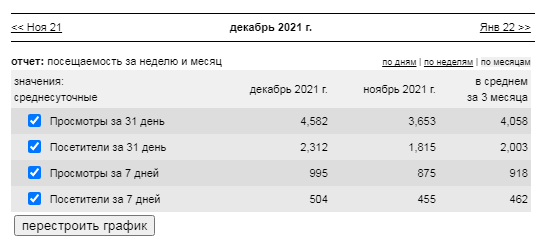 Анализ посетителей за 3 месяца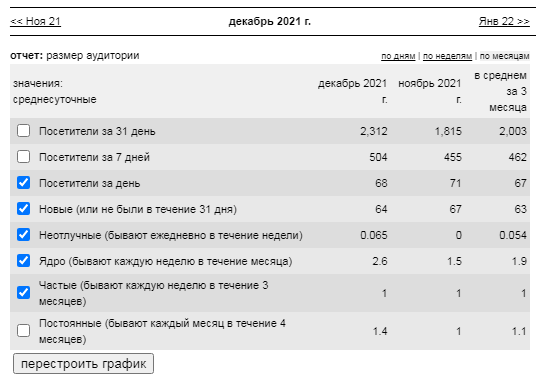 Возраст, пол посетителей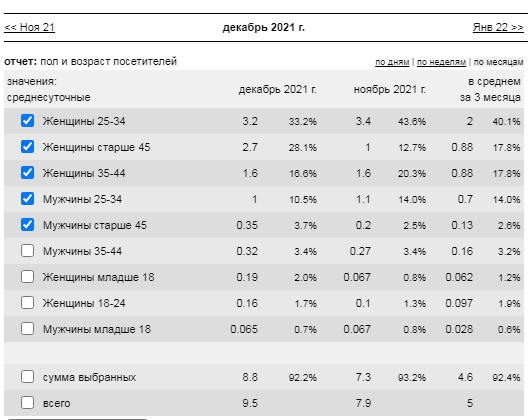 Поисковые системы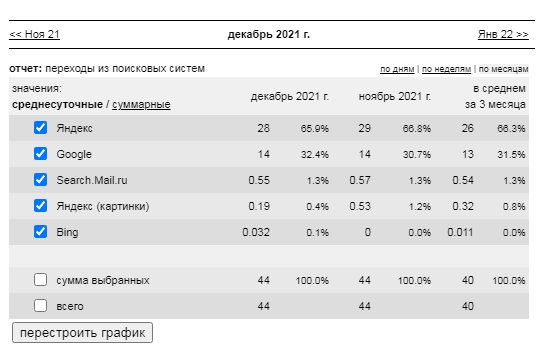 	Анализ посещаемости сайта говорит о том, что он востребован среди пользователей, сервисы, им предлагаемые, используются в процессе обучения и воспитания.Результативность (определённая устойчивость положительных результатов) за отчетный период (для завершающих за 3 года), краткое описание изданных инновационных продуктов На данном этапе все задачи выполнены и педагоги активно используют ресурс для своей работы как на уроках – в синхронной и асинхронной деятельности, так и в дистанционном режиме.Проект рассчитан на использование ЭТО во время процесса обучения в традиционном очном  формате; во время полного дистанционного обучения (например, во время болезни учащегося);  в рамках работы «Центра дистанционного обучения» детей с ОВЗ. Можно выделить такие группы целевой аудитории: педагоги 1-11 классов; педагоги ЦДО, преподающие детям-инвалидам; учащиеся 1-11 классов; учащиеся с ОВЗ; одаренные дети; родители учащихся всех групп. Особенно навигатор ценен для родителей учеников начальных классов и детей-инвалидов, когда ребенку просто необходима помощь взрослых для работы с ЭТО.Как же проходит работа в рамках проекта? Сделан анализ используемых в школе образовательных веб-ресурсов, собран каталог ЭТО, создан сайт на хостинге «Джино» (http://инфотьютор.рф), реализовано продвижение проекта на школьном сайте и в школьных аккаунтах социальных сетей, обобщен опыт по работе в рамках проекта на школьном, муниципальном и краевом уровнях. Навигатор собрал каталог сайтов в помощь учителю, который поможет осуществлять учебный процесс дистанционно.  Кроме того, «Инфотьютор» предлагает дополнительную информацию, которая поможет наиболее эффективно воспользоваться онлайн-сервисами: о полезных программах, приемах, рекомендации по организации дистанционного обучения и т. д. В рамках проекта в школе действует методическая сеть, объединяющая несколько структур школы, работу которой координирует рабочая группа «Школьный навигатор "ИнфоТьютор". Цель сетевого взаимодействия: продвижение и развитие школьного навигатора "ИнфоТьютор" как координатора работы педагогов, учащихся и родителей с электронными технологиями образования среди общественности, трансляция опыта педагогов в области ЭТО с целью повышения качества обучения по всем предметам.В методическую сеть проекта входят администрация школы, предметные кафедры школы по всем предметам (1-11 классы), методическое объединение классных руководителей, муниципальный Центр дистанционного обучения базовой школы, рабочая группа экспериментальной площадки «Адаптация и социализация детей с ограниченными возможностями здоровья», рабочая группа экспериментальной площадки «Российская электронная школа», школьное научное общество учащихся «Инсайт», школьная библиотека.В состав рабочей группы "ИнфоТьютор", координирующей работу в рамках проекта, вошли автор проекта, заместитель директора школы по УВР, руководители предметных кафедр и классных руководителей, ответственный за программное обеспечение (технический специалист), представитель школьного научного общества учащихся «Инсайт», представитель школьного родительского комитета.Опыт работы в рамках проекта был обобщен на международном, региональном и муниципальном уровнях.Международный уровень. 2021 год. XII Международный педагогический форум. Выступление «ПРОЕКТ «Школьный навигатор "ИнфоТьютор" как координатор работы педагогов, учащихся и родителей с электронными технологиями образования». Сертификат 53-АБ 503 от 10. 07. 2021 г.2021 год. Материалы XII Международный педагогический форум, Санкт-Петербург. Статья «Подготовка к ГИА по русскому языку и литературе с помощью школьного навигатора «ИнфоТьютор» - инновационного проекта в сфере дистанционного обучения».Всероссийский уровень. 2021 год. «Сборник методических разработок и педагогических идей». Часть IX. Педагогическое сообщество «Урок.рф». Статья «Координация работы  педагогов, учащихся и родителей с электронными технологиями образования через "Школьный навигатор "Инфотьютор"». Диплом №21-806101. Рецензия №0018902021 год. Всероссийская педагогическая конференция «Использование ИКТ в образовательном процессе в условиях реализации ФГОС». Выступление «Координация работы  педагогов, учащихся и родителей с электронными технологиями образования через "Школьный навигатор "Инфотьютор"». Сертификат КН №3859.2021 год. Всероссийский педагогический конкурс «Лучшие практики дистанционного обучения», 1 место. Диплом ЕА №70031.Региональный уровень. 2020 год. НПК «Эффективная образовательная среда школы – залог успешного развития личности». Выступление «Школьный навигатор «ИнфоТьютор» как координатор работы педагогов, учащихся и родителей с электронными технологиями образования». Сертификат  ГБОУ ДПО «ИРО» Краснодарского края от 30. 09. 2020 г.Муниципальный уровень. 2020 год. Районный методический семинар. Выступление «Школьный навигатор «ИнфоТьютор» как координатор работы педагогов, учащихся и родителей с электронными технологиями образования». Сертификат №876 МКУ «ЦДО»  МО Динской районВ январе 2022 года выходит в свет пособие для учителя С. С. Харченко  «Школьный навигатор "ИнфоТьютор" – цифровой помощник учителя в системе преподавания учебных дисциплин». В данном пособии для учителя раскрывается суть проекта «Школьный навигатор "ИнфоТьютор"», излагаются цели и задачи работы образовательного сайта инфотьютор.рф, излагается актуальность его содержания, описаны способы координации работы участников образовательного процесса в  рамках реализации проекта. Автор дает рекомендации по использованию веб-инструментов при разных актуальных формах организации учебного процесса.В 2021 году в «Сборнике методических разработок и педагогических идей». Часть IX. Педагогическое сообщество «Урок.рф» была опубликована статья «Координация работы  педагогов, учащихся и родителей с электронными технологиями образования через "Школьный навигатор "Инфотьютор"». В статье раскрывается суть инновационного проекта «Школьный навигатор "ИнфоТьютор"» как координатор работы педагогов, учащихся и родителей с электронными технологиями образования», краевой инновационной площадки, его цель и задачи, актуальность, способы координации работы участников образовательного процесса в его рамках. Рецензию на статью написал Шкунов Владимир Николаевич, Заслуженный учитель Российской Федерации, доктор исторических наук, доктор педагогических наук, профессор, Инзенского филиала УлГУ.В рамках проекта «Школьный навигатор…» по инициативе кафедры учителей географии  создан новый авторский сайт «ГеоПарк» (http://geopark.tilda.ws/)  в целях популяризации предмета, развития функциональной грамотности и увеличения доли цифрового материала в преподавании географии.Цель сайта: активизация познавательной деятельности учащихся на уроках географии, развитие интереса к предмету, формирование функциональной грамотности, повышение качества знаний.Задачи:1.	Создать на страницах сайта тематический каталог бесплатных русско- и англоязычных веб-сервисов разной направленности.2.	Познакомить учителей географии и учащихся с веб-инструментами, способными помочь в овладении дисциплиной.3.	Использовать веб-сервисы на уроках с разной формой организации (очной и дистанционной), урочной и домашней, самостоятельной и групповой, синхронной и асинхронной, в традиционной форме и по технологии «перевернутый класс»). Перспективы развития сайта: расширение каталога ЦОР по географии, реорганизация одностраничного сайта в многостраничный, размещение на сайте текстовых методических материалов по использованию ЦОР.Апробация и диссеминация результатов деятельности КИП в образовательных организациях Краснодарского края на основе сетевого взаимодействия.В первый год реализации опыт работы в рамках реализации проекта распространялся в ходе краевой научно-практической конференции «Эффективная образовательная среда школы – залог успешного развития личности», на районном методическом семинаре (Динской район), в региональной постер-сессии, посвященной разработке механизмов эффективной реализации коллективного наставничества на основе сетевого взаимодействия школьных методических служб.В результате постер-сессии, в которой приняли участие педагоги из Северского, Каневского, Крыловского, Павловского районов, г.Армавир и всех школы МО Динской район, началось сотрудничество с образовательными учреждениями МО Динской район: БОУ СОШ №28, БОУ СОШ №1, БОУ СОШ №21, АОУ СОШ №15. В первую очередь к работе в рамках проекта были привлечены педагоги, учащиеся и родители детей – воспитанников Центра дистанционного обучения, ведь именно для детей-инвалидов дистанционные технологии наиболее актуальны в процессе овладения некоторыми предметами. Был проведен мониторинг используемых ЦОР, прошли консультации по выбору веб-ресурсов в разных учебных ситуациях: во время уроков, при самостоятельной домашней работе, в ходе смешанного обучения. По инициативе педагогов на сайте «Школьный навигатор «ИнфоТьютор»» был создан раздел «Наши партнеры», посвященный более актуальными на сегодняшний день сервисов, позволяющими вводить элементы онлайн обучения в канву урока, готовить материалы к уроку в специальных веб-сервисах: http://инфотьютор.рф/index.php/servisy-dlya-ucheby-i-raboty.  Также на Навигаторе создан раздел «Наши партнеры» с активными ссылками на сайты школ: как официальных, так и образовательных тематических ресурсов: http://инфотьютор.рф/index.php/nashi-partnjory.Особенно хочется отметить сайты БОУ СОШ №28 «Школьник XXI века: новое время - новые знания», «Библиотека-онлайн», «Виртуальный музей Перворечки» —  ведь цифровое образование – это не только платформы, уроки, веб-инструменты... Это и ценная информация, которую так удобно получать именно со страниц полезных сайтов — особенно своих коллег. Весьма познавателен для педагогов и сайт клуба профессионального сообщества учителей МАОУ СОШ №1 МО Динской район «Знак качества», который содержит массу нужной информации и секретов для проведения современного урока. 1.	Юридическое название учрежденияАвтономное общеобразовательное учреждение  муниципального образования Динской район «Средняя общеобразовательная школа №4 имени Георгия Константиновича Жукова»2.	УчредительАдминистрация муниципального образования Динской район. Постановление администрации муниципального образования Динской район 31.12.2010г.,№ 29403.	Юридический адрес353204, Россия, Краснодарский край, станица Динская, улица Калинина, 58.4.	ФИО руководителяЧернова Людмила Васильевна5.	Телефон, факс, e-mailТелефон/факс (86162) 6-15-43.  Email: school4@din.kubannet.ru6.	Сайт учрежденияhttps://school4-dinsk.ru7.	Активная ссылка на раздел сайта, посвященная проекту, где размещены изданные инновационные продукты в формате чтения.http://инфотьютор.рф/